                 ROTEIRO POLAS PARROQUIAS DE:                    Souto de Torres, Rebordaos e Moreira                           Sábado, 20 de XUÑO de 2020 9:15 h. En frente da  Estación de servizo do Carqueixo. (Os que vaian desde Lugo)9:30 h. Campo da festa de Souto de Torres.Comenzo do percorrido no campo da festa de Souto. Desde aquí a carón do castro e A Ventosa achegámonos a Rebordaos. Os/as que queiran e poidan subiremos á Croa situada no Monte do Coto. Volta polos altos de Rebordaos ata as Casas do Monte e Moreira e, desde aquí ao punto de inicio polo Camiño Primitivo. 14:00 h. Xantar nun restaurante da vila. (Anotarse antes do día 13 de xuño)Cadaquén vai no seu coche ata Souto. Podemos organizarnos para levar os menos coches posibles. Vémonos ás 9:15 h en frente da  Estación de servizo do Carqueixo.Levar máscara e gardar distancias. A responsabilidade é de todos/as. De momento só podemos ir 15 persoas, poida que para o día 20 poidamos ir máis. Daquela, participaremos os que primeiro me confirmen a asistencia.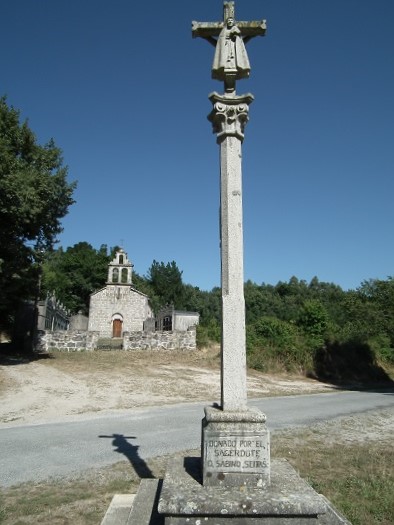 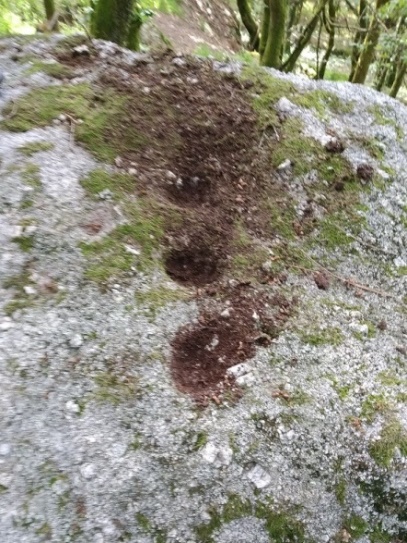 Cruceiro e igrexa de Souto                     Cazoletas na croa de Rebordaos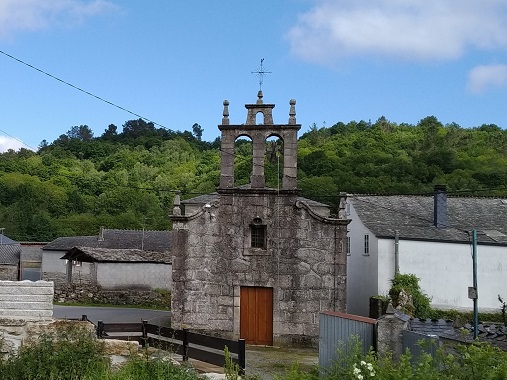 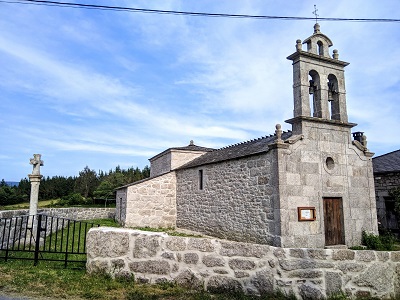 Igrexa de Rebordaos                               Igrexa de Moereira                             Asociación Amigos do Patrimonio de Castroverde –CIF 27.329.226; Nº Insc. 8993R/ Travesía de Montecubeiro, 38 -27120 CASTROVERDE – Lugo Telf. 659 52 39 60WWW.amigosdopatrimoniodecastroverde.gal/https://www.facebook.com/amigospatrimoniocastroverde/Enderezos electrónico:   amigospatrimoniodecastroverde@gmail.com